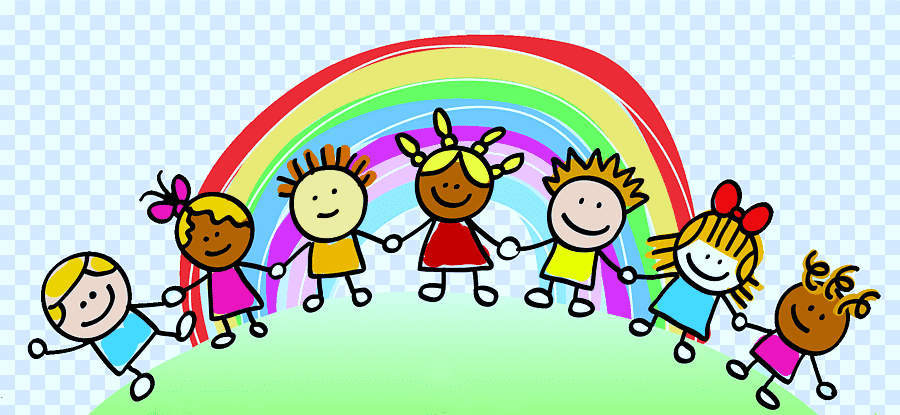 PLAN DE CLASES DESEGUNDO GRADOSEMANA 38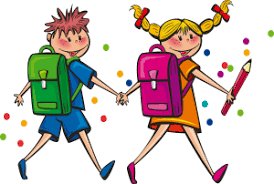 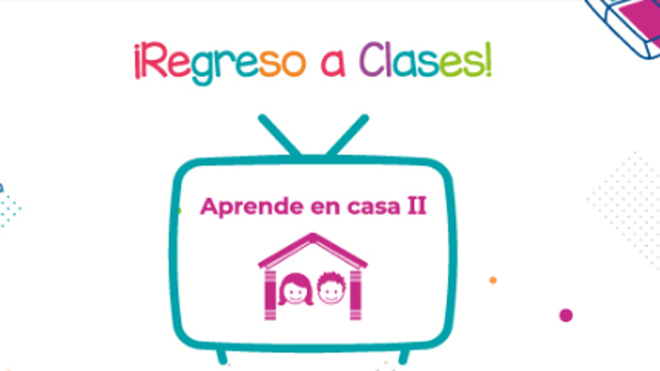 ESCUELA PRIM. “MIGUEL HIDALGO”                    SEMANA 38                  DEL 14 AL 18 DE JUNIO           PLAN DE TRABAJO DE APRENDE EN CASA               SEGUNDO GRADO DE PRIMARIASEMANA 38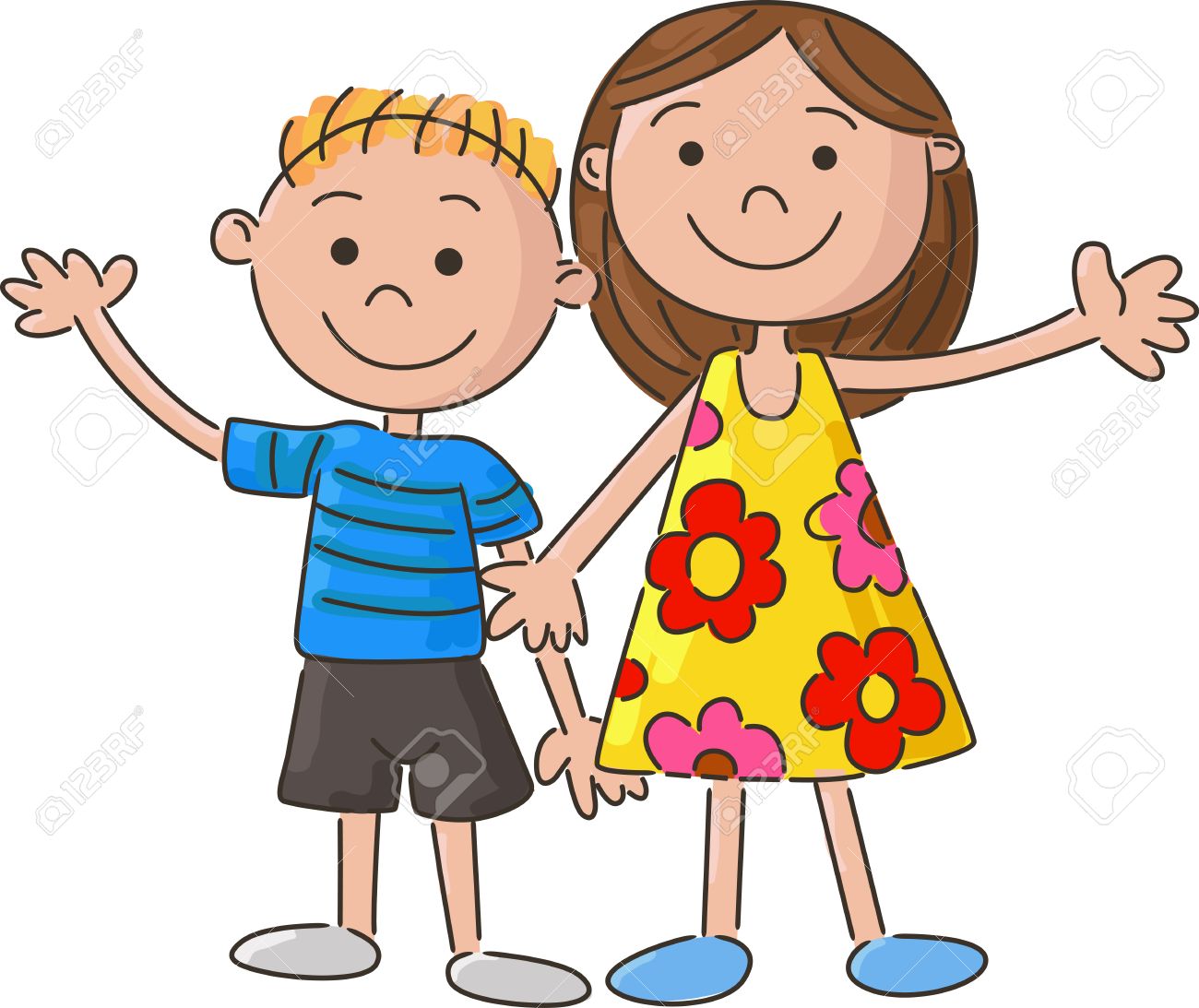 DEL 14 AL 18 DE JUNIOANEXO 1¿Sabías que? Los tipos de sentimientos se pueden dividir en negativos (tristeza, miedo, hostilidad, frustración, ira, desesperanza, culpa, celos),  positivos (felicidad, humor, alegría, amor, gratitud, esperanza) y neutros (compasión, sorpresa). ... Ejemplo: ves un tigre a lo lejos, experimentas la emoción del miedo y sientes horror.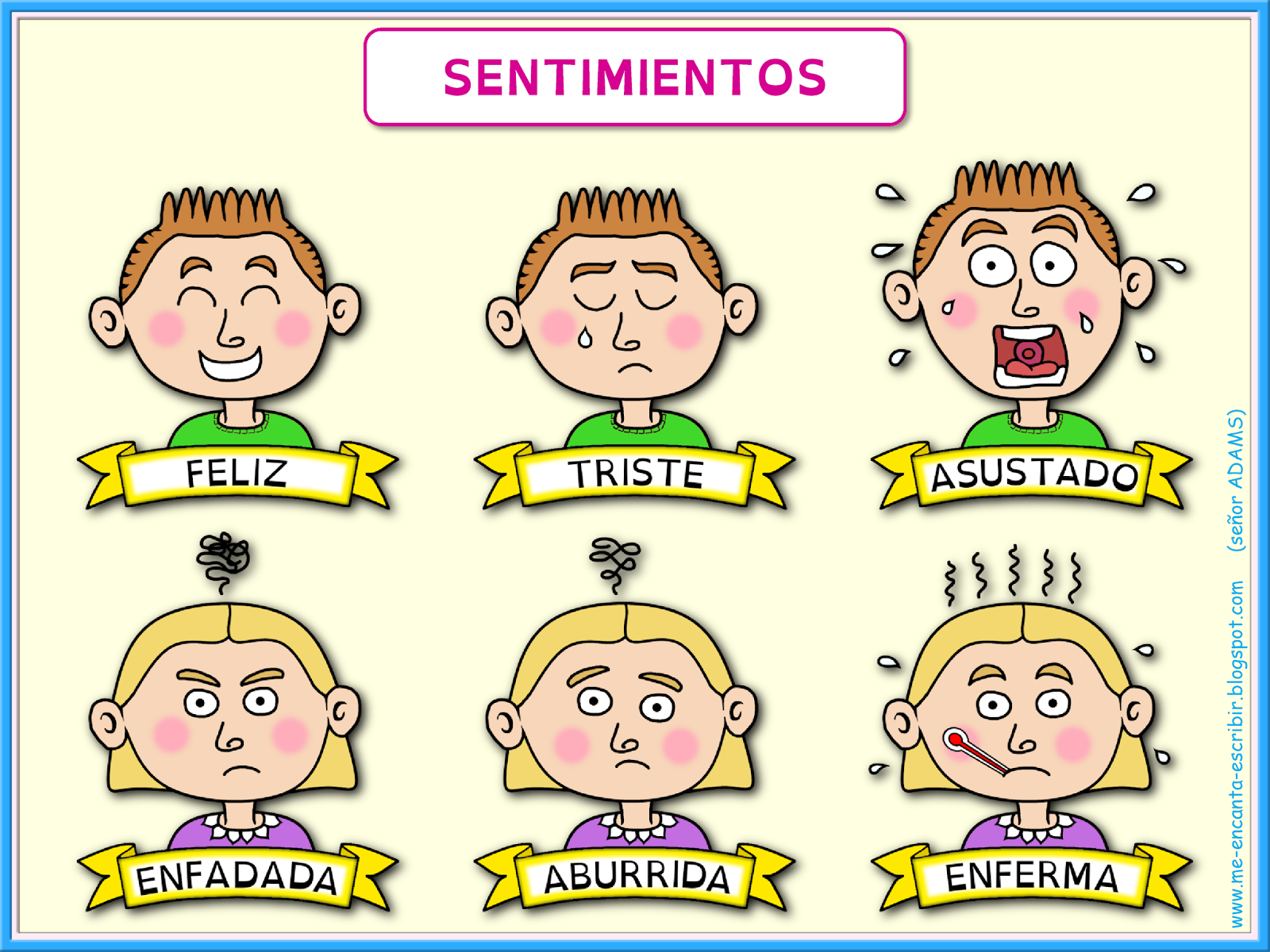 Observa con atención cada una de las imágenes y en tu libreta escribe cómo ha influido cada uno de los sentimientos en tu historia de vida y el logro de tus metas personales.¿Qué sentimiento es la que prevalece más en tu vida?  ANEXO 2En compañía de una persona adulta, recorre tu comunidad. Identifica si hay algún daño en el medio ambiente y dibujalo. (Considera las medidas necesarias)Explica lo que dibujaste. Discute qué acción provocó el daño que identificaste. Escríbelo._______________________________________________________________________________________________________________________________________________________________________________________________________________________________________________________________________________________________________________________________________________________________________________________________________ANEXO 3Tiempo de leer Selecciona una lectura Marca con una X los elementos del texto que leíste.ANEXO 4Ideas para escribir mejor Palíndromos Observa lo que pasa si escribimos el siguiente nombre empezando por la última letra y terminando con la primera. 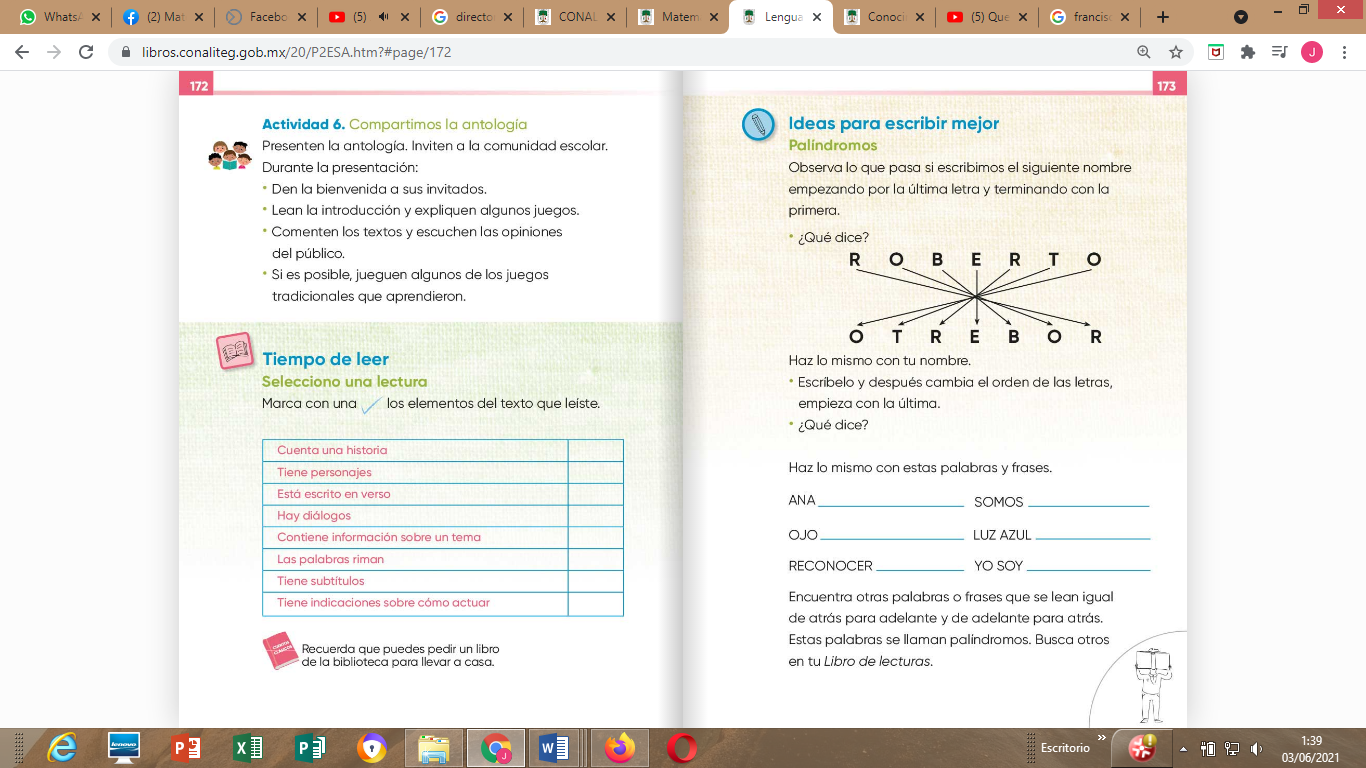 • ¿Qué dice?Haz lo mismo con tu nombre. Escríbelo y después cambia el orden de las letras, empieza con la última. * ¿Qué dice?Haz lo mismo con estas palabras y frases.ΑΝΑ._________________________________________ SOMOS_______________________________________OJO__________________________________________Encuentra otras palabras o frases que se lean igual de atrás para adelante y de adelante para atrás. Estas palabras se llaman palíndromos. Busca otros en tu Libro de lecturas.ANEXO 5¿Qué son las decisiones colectivas?Los seres humanos tenemos deseos, sentimientos y necesidades diferentes, por eso, cuando convivimos con otras personas, debemos pensar en la manera de facilitar la comunicación para construir acuerdos y tomar decisiones colectivas.Observa las siguientes imágenes y marca con una X las situaciones que permiten que las personas participen y sean tomadas en cuenta: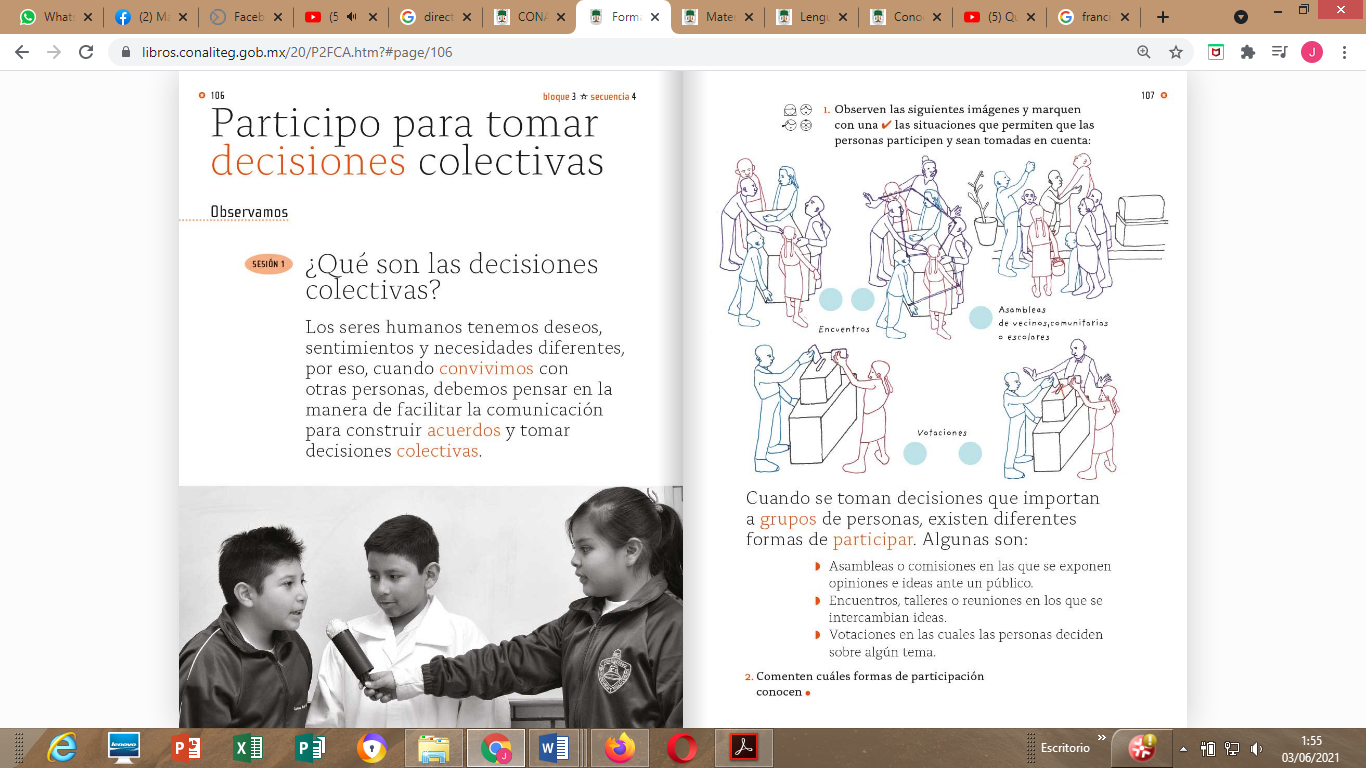 Cuando se toman decisiones que importan a grupos de personas, existen diferentes formas de participar. Algunas son:Asambleas o comisiones en las que se exponen opiniones e ideas ante un público. Encuentros, talleres o reuniones en los que se intercambian ideas. Votaciones en las cuales las personas decidensobre algún tema.Investiga y escribe en tu libreta el concepto de: Asamblea, comisión, encuentros, taller, reunion, votación, decisión, colectiva, etc.ANEXO 6En grupo o en familia tomamos decisiones sobre temas importantes Votar sirve para que cada integrante de un grupo exprese su opinión acerca de algo que a todos interesa. Por ejemplo: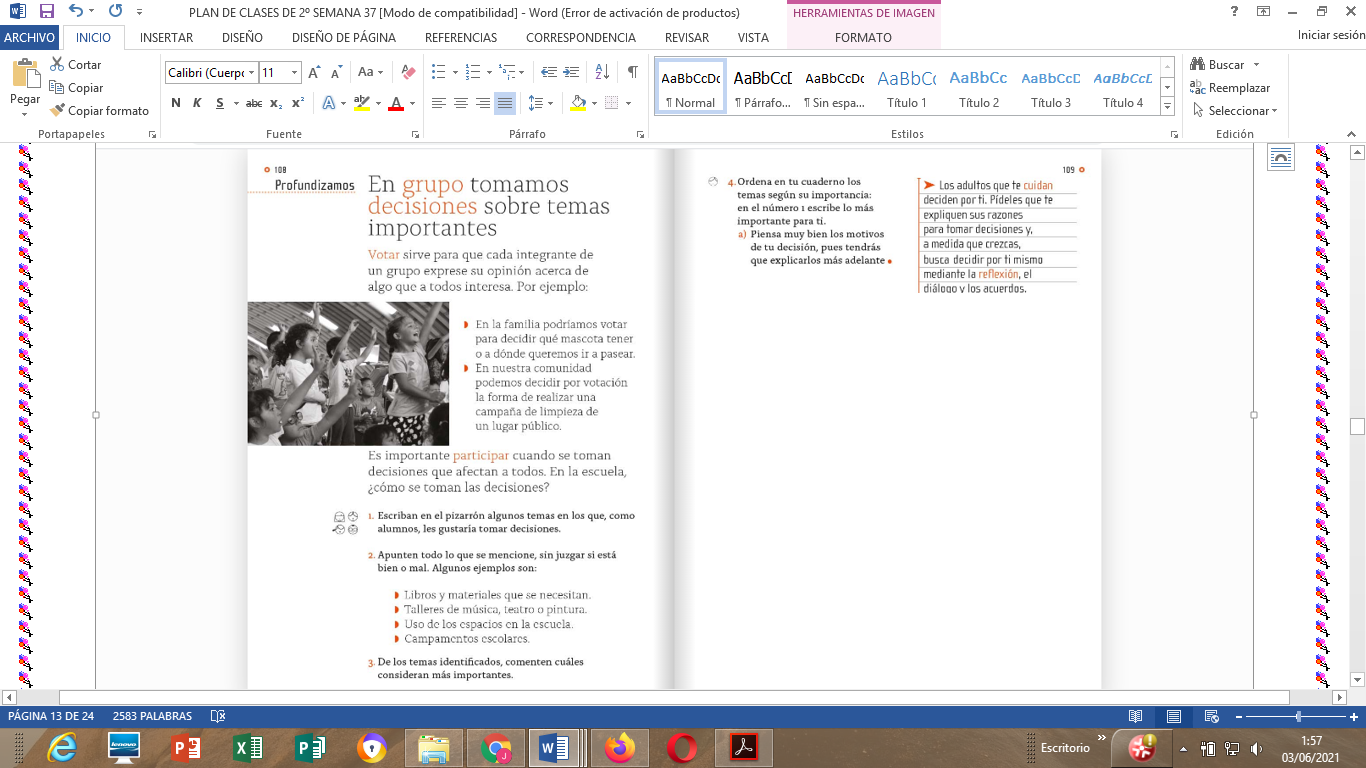 En la familia podríamos votar para decidir qué mascota tener o a dónde queremos ir a pasear.En nuestra comunidad podemos decidir por votación la forma de realizar una campaña de limpieza de un lugar público.Es importante participar cuando se toman decisiones que afectan a todos. En la escuela, ¿cómo se toman las decisiones?Escribe algunos temas en los que, como alumno, te gustaría tomar decisiones.Apunta todo lo que se mencione, sin juzgar si está bien o mal. Algunos ejemplos son:Libros y materiales que se necesitan. Talleres de música, teatro o pintura.Uso de los espacios en la escuela. Campamentos escolaresDe los temas identificados, comenta cuáles consideras más importantes.Ordena en tu cuaderno los temas según su importancia: en el número 1 escribe lo más importante para ti. a) Piensa muy bien los motivos de tu decisión, pues tendrás que explicarlo.ANEXO 7Lo que piensoObserva las imágenes.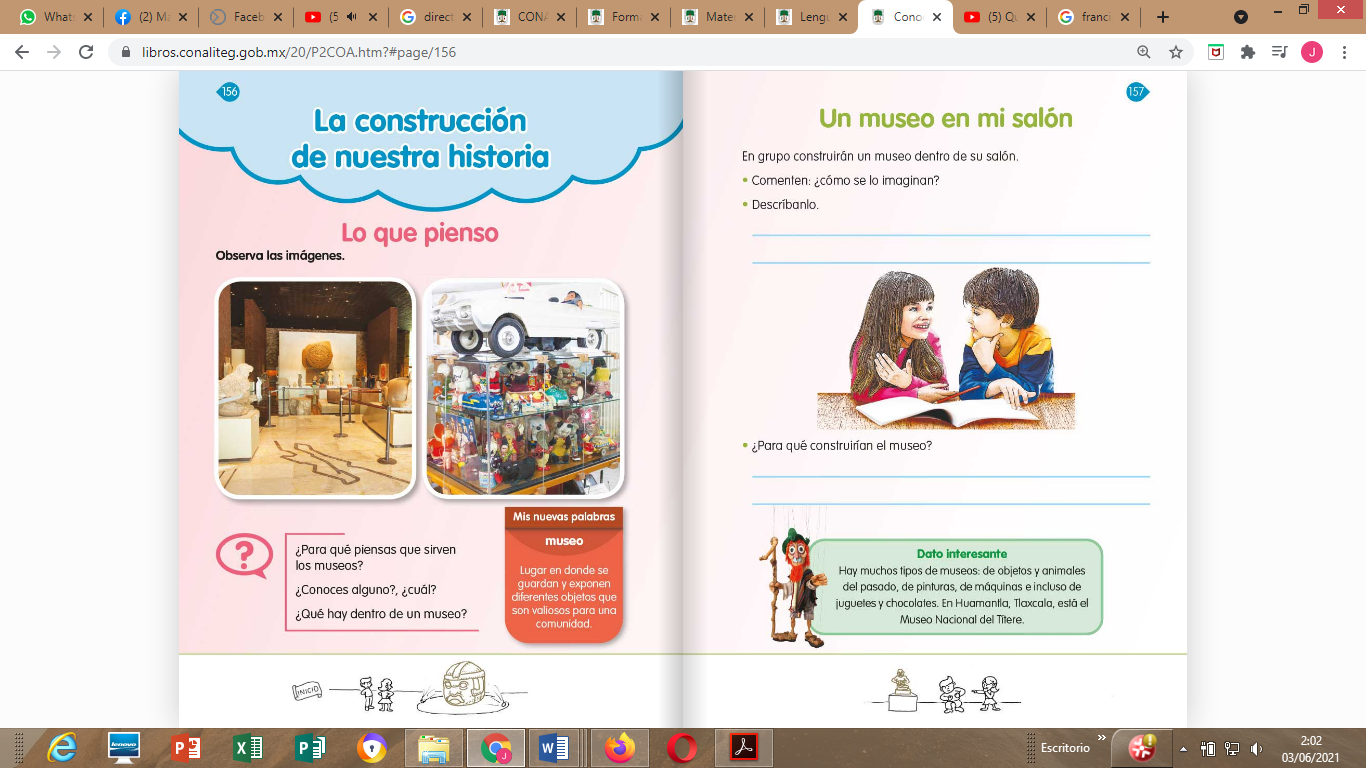 ¿Para qué piensas que sirven los museos? ¿Conoces alguno?, ¿cuál?¿Qué características tiene un museo?¿Qué beneficios podemos obtener al visitar un museo?¿Qué hay dentro de un museo?ANEXO 8Todos al teatro 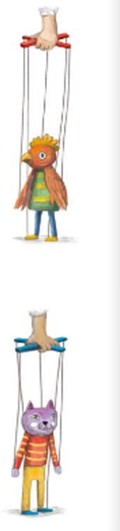 En este proyecto presentarás una obra de teatro con títeres.Leemos obras de teatroActividad 1. Historias escritas para ser representadas Busca la obra de teatro "Visita de amigos" en el Recortable 5. Escucha la lectura que hará tu tutor.Sigue el texto en silencio.Identifiquen los personajes.Platica con tu tutor:¿Cuál es la diferencia entre la comida del ratón de campo y la ratona de la ciudad?¿Por qué decidieron volver al campo? ¿Qué comida prefieren?, ¿por qué?ANEXO 9Un museo en mi hogar.Construirás un museo dentro de tu hogar.Comenta: ¿Cómo te lo imaginas? Descríbelo_____________________________________________________________________________________________________________________________________________________________________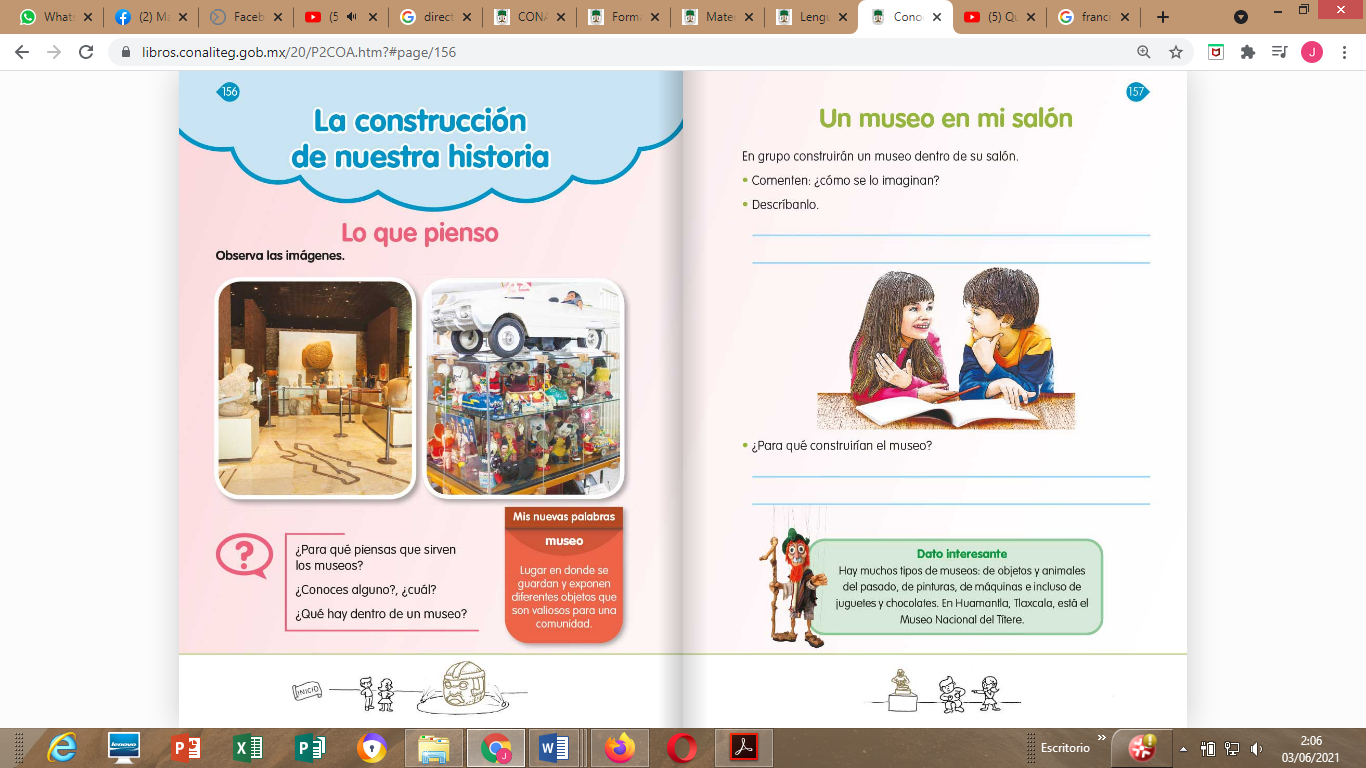 ¿Para qué construirías el museo?______________________________________________________________________________________________________________ANEXO 10Los objetos del museo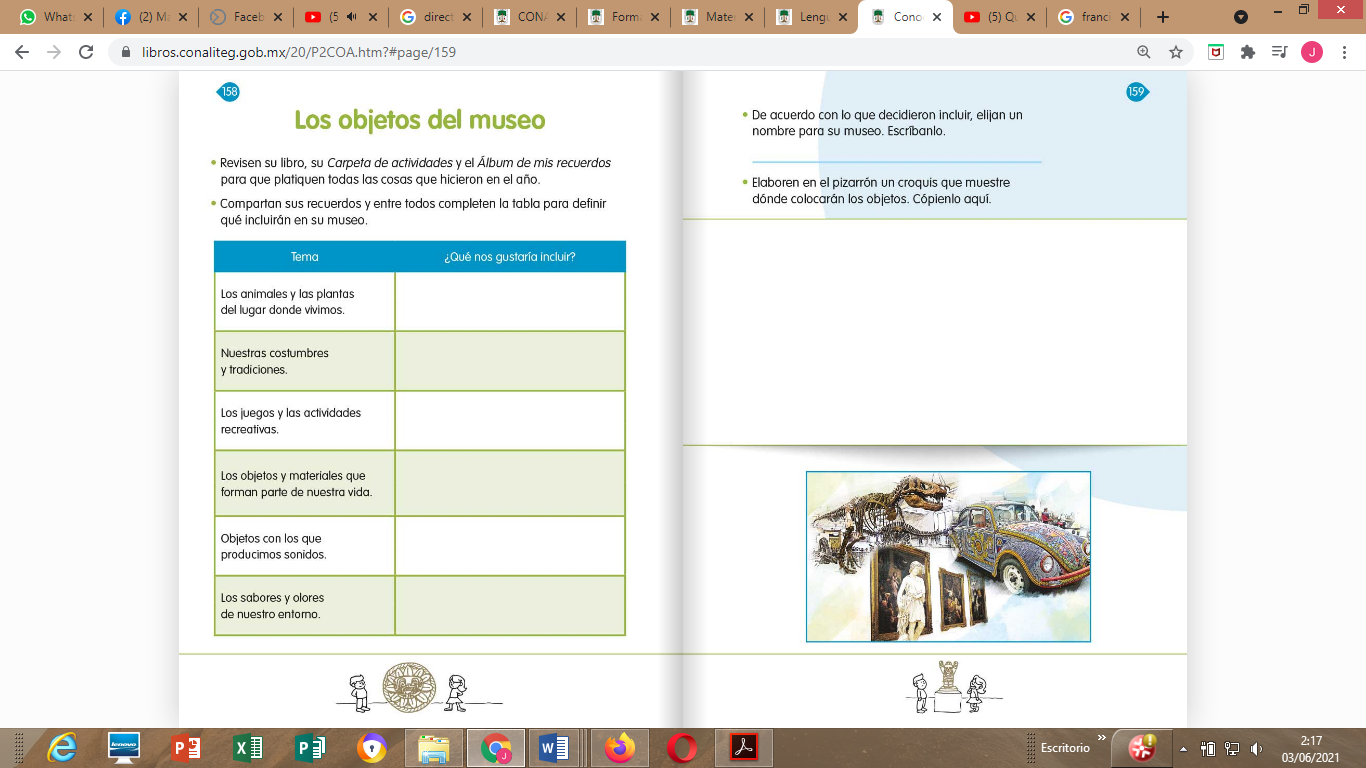 Revisa tu libro, tu Carpeta de actividades y el Álbum de mis recuerdos para que platiques todas las cosas que hiciste en el año. Comparte tus recuerdos y  completa la tabla para definir que incluirás en tu museo.De acuerdo con lo que decidiste incluir, elije un nombre para su museo. Escríbelo._______________________________________________________Elabora en tu cuaderno un croquis que muestre dónde colocarás los objetos. Cópialo aquí.LA EDUCACION SIGUE SIENDO EL ARMA MÁS PODEROSA PARA CAMBIAR AL MUNDO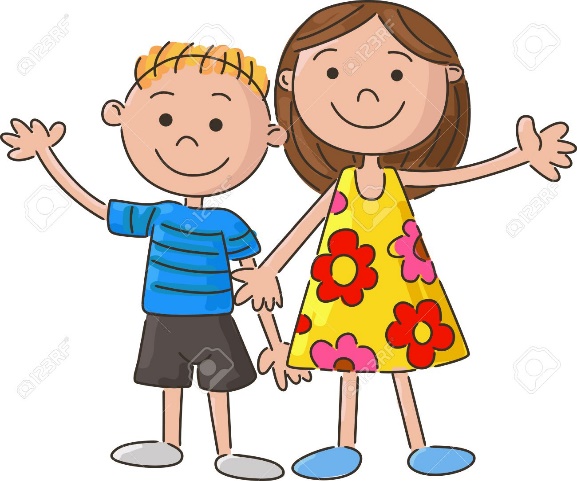 GRACIAS POR DEJARNOS SER PARTICIPES EN EL TRABAJO A DISTANCIAEL MATERIAL SE LO ENVIAMOS EN WORD SU COSTO ES DE: $ 25 PESOSTELEFONOS5618 2098 394445 0768 26El maestro didáctico de la NEMHASTA PRONTOAsignaturaAprendizaje esperadoÉnfasisPrograma en tvActividadesSeguimiento y evaluaciónLUNESVida saludableParticipa en diferentes juegos que le permiten mantenerse activo y saludable Practica actividades físicas y reconoce sus cambios en la salud. Ahora mi cuerpo es… Escribe      en tu diario de vida saludable los beneficios y cambios que has observado al realizar actividades físicas. Te dejo el link de un video para que realices las actividades.  https://www.youtube.com/watch?v=Y0kKy7KX7DY 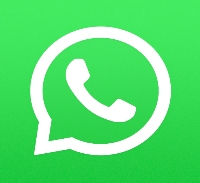 Enviar evidencias de trabajo a través de WhatsApp,  correo o Messenger.LUNESEducación socioemocionalMenciona qué son los sentimientos y cómo se relacionan con su historia de vida y sus metas. Menciona qué son los sentimientos y cómo se relacionan con su historia de vida y sus metas. Crónicas escolares Lee   con atención la siguiente información que se encuentra en el anexo 1, y concreta correctamente las actividades que se solicita.Enviar evidencias de trabajo a través de WhatsApp,  correo o Messenger.LUNESConocimiento del medioIdentifica el impacto de acciones propias y de otros en el medioambiente, y participa en su cuidado. Reconoce la importancia de cuidar el medioambiente y propone acciones para su cuidado. Pequeñas acciones Investiga   con la ayuda de tu tutor y escribe en tu cuaderno algunas características del invierno en nuestro país.Realiza las actividades que se encuentra en el anexo 2.Enviar evidencias de trabajo a través de WhatsApp,  correo o Messenger.LUNESLengua maternaRecomienda materiales de lectura de su preferencia. Utiliza los acervos de que dispone para seleccionar, explorar y leer diversosContinúa con su formación como lector autónomo. Lo que me gusta leer Selecciona  una lectura de tu interés y con base a ello realiza las actividades del anexo 3.Enviar evidencias de trabajo a través de WhatsApp,  correo o Messenger.AsignaturaAprendizaje esperadoÉnfasis Programa en tvActividadesSeguimiento y evaluaciónMARTESLengua maternaAprende y reinventa rimas y coplas (Práctica social: creaciones y juegos con el lenguaje poético). Revisa y corrige el texto con ayuda de alguien más, al hacerlo reflexiona sobre: la escritura convencional de las palabras Reflexiona sobre la ortografía de las palabras y la segmentación entre ellas. Jugando con palíndromos Observa y lee con atención las actividades que se encuentran en el anexo 4, y realiza cada una de ellas.Enviar evidencias de trabajo a través de WhatsApp,  correo o Messenger.MARTESMatemáticasConstruye y describe figuras y cuerpos geométricos Construye diferentes polígonos (triángulos, cuadriláteros, pentágonos y hexágonos), a partir de triángulos isósceles. Constructores de polígonos Lee  cuidadosamente las consignas que se encuentran en tu libro de texto en las páginas 192 “De muchas maneras” Lleva acabo cada una de las actividades señaladas.Enviar evidencias de trabajo a través de WhatsApp,  correo o Messenger.MARTESFormación cívica y éticaParticipa en la toma de decisiones colectivas a favor del bien común Identifica formas de participación colectiva como la votación, la asamblea o las reuniones de vecinos. Participo en la toma de decisiones colectivas Lee y analiza cuidadosamente las actividades que se encuentran en el anexo 5, y realiza cada una de ellas con el apoyo de tu tutor y docente. Enviar evidencias de trabajo a través de WhatsApp,  correo o Messenger.AsignaturaAsignaturaAprendizaje esperadoAprendizaje esperadoÉnfasisÉnfasisÉnfasisPrograma en tvPrograma en tvPrograma en tvActividadesActividadesSeguimiento y evaluaciónSeguimiento y evaluaciónMIERCOLESCívica y ética en dialogoCívica y ética en dialogoParticipa en la toma de decisiones colectivas a favor del bien común Participa en la toma de decisiones colectivas a favor del bien común Identifica formas de participación colectiva como la votación, la asamblea o las reuniones de vecinos.Identifica formas de participación colectiva como la votación, la asamblea o las reuniones de vecinos.Identifica formas de participación colectiva como la votación, la asamblea o las reuniones de vecinos.Exploremos y mejoremos nuestra comunidad Exploremos y mejoremos nuestra comunidad Exploremos y mejoremos nuestra comunidad Lee y analiza cuidadosamente las actividades que se encuentran en el anexo 6, y realiza cada una de ellas con el apoyo de tu tutor y docente. Lee y analiza cuidadosamente las actividades que se encuentran en el anexo 6, y realiza cada una de ellas con el apoyo de tu tutor y docente. Enviar evidencias de trabajo a través de WhatsApp,  correo o Messenger.Enviar evidencias de trabajo a través de WhatsApp,  correo o Messenger.MIERCOLESConocimiento del medioConocimiento del medioDescribe costumbres, tradiciones, celebraciones y conmemoraciones del lugar donde vive y cómo han cambiado con el paso del tiempo Describe costumbres, tradiciones, celebraciones y conmemoraciones del lugar donde vive y cómo han cambiado con el paso del tiempo Reconoce lo qué es un museo, su finalidad y los objetos que hay en él. Reconoce lo qué es un museo, su finalidad y los objetos que hay en él. Reconoce lo qué es un museo, su finalidad y los objetos que hay en él. ¿Qué es un museo? ¿Qué es un museo? ¿Qué es un museo? Analiza con atención las actividades que se encuentran en el anexo 7, y realiza correctamente cada una de las actividades que se indicaAnaliza con atención las actividades que se encuentran en el anexo 7, y realiza correctamente cada una de las actividades que se indicaEnviar evidencias de trabajo a través de WhatsApp,  correo o Messenger.Enviar evidencias de trabajo a través de WhatsApp,  correo o Messenger.MIERCOLESLengua maternaLengua maternaSelecciona una obra de teatro infantil breve para representarla con títeres. Selecciona una obra de teatro infantil breve para representarla con títeres.  Identifica los personajes e interpreta información de una obra de teatro infantil. Interpreta y argumenta sobre situaciones específicas en una historia  Identifica los personajes e interpreta información de una obra de teatro infantil. Interpreta y argumenta sobre situaciones específicas en una historia  Identifica los personajes e interpreta información de una obra de teatro infantil. Interpreta y argumenta sobre situaciones específicas en una historia Obras de teatro… con títeres Obras de teatro… con títeres Obras de teatro… con títeres Observa y lee con atención las actividades que se encuentran en el anexo 8, y realiza cada una de ellas.Observa y lee con atención las actividades que se encuentran en el anexo 8, y realiza cada una de ellas.Enviar evidencias de trabajo a través de WhatsApp,  correo o Messenger.Enviar evidencias de trabajo a través de WhatsApp,  correo o Messenger.MIERCOLESMatemáticasMatemáticasConstruye y describe figuras y cuerpos geométricos. Construye y describe figuras y cuerpos geométricos. Identifica triángulos, trapecios, rombos y hexágonos regulares en un mosaico. Identifica triángulos, trapecios, rombos y hexágonos regulares en un mosaico. Identifica triángulos, trapecios, rombos y hexágonos regulares en un mosaico. Mosaicos y más mosaicos Mosaicos y más mosaicos Mosaicos y más mosaicos Lee  cuidadosamente las consignas que se encuentra en tu libro de texto en la página 193, “Del mismo color” y realiza correctamente las actividades señaladas.Lee  cuidadosamente las consignas que se encuentra en tu libro de texto en la página 193, “Del mismo color” y realiza correctamente las actividades señaladas.Enviar evidencias de trabajo a través de WhatsApp,  correo o Messenger.Enviar evidencias de trabajo a través de WhatsApp,  correo o Messenger.AsignaturaAsignaturaAprendizaje esperadoÉnfasisÉnfasisÉnfasisPrograma en tvPrograma en tvPrograma en tvActividadesActividadesSeguimiento y evaluaciónSeguimiento y evaluaciónSeguimiento y evaluación         JUEVESMatemáticasMatemáticasConstruye y describe figuras y cuerpos geométricos. Construye y describe configuraciones geométricas usando cubos. Construye y describe configuraciones geométricas usando cubos. Construye y describe configuraciones geométricas usando cubos. Cubos mágicos Cubos mágicos Cubos mágicos Lee  cuidadosamente las consignas que se encuentra en tu libro de texto en la página 194 y 195. “Mosaicos con cubos”, Y realiza correctamente cada una de las actividades que se señala.Lee  cuidadosamente las consignas que se encuentra en tu libro de texto en la página 194 y 195. “Mosaicos con cubos”, Y realiza correctamente cada una de las actividades que se señala.Enviar evidencias de trabajo a través de WhatsApp,  correo o Messenger.Enviar evidencias de trabajo a través de WhatsApp,  correo o Messenger.Enviar evidencias de trabajo a través de WhatsApp,  correo o Messenger.         JUEVESConocimiento del medioConocimiento del medioDescribe costumbres, tradiciones, celebraciones y conmemoraciones del lugar donde vive y cómo han cambiado con el paso del tiempo. Reconoce que existen diversos tipos de museos y sus características. Planea la construcción de un museo en casa. Reconoce que existen diversos tipos de museos y sus características. Planea la construcción de un museo en casa. Reconoce que existen diversos tipos de museos y sus características. Planea la construcción de un museo en casa. ¡Cuántos museos! ¡Cuántos museos! ¡Cuántos museos! Observa  con atención las imágenes que se encuentra en el anexo 9, y realiza correctamente las actividades que se indica.Observa  con atención las imágenes que se encuentra en el anexo 9, y realiza correctamente las actividades que se indica.Enviar evidencias de trabajo a través de WhatsApp,  correo o Messenger.Enviar evidencias de trabajo a través de WhatsApp,  correo o Messenger.Enviar evidencias de trabajo a través de WhatsApp,  correo o Messenger.         JUEVESLengua maternaLengua maternaLee y comparte de manera autónoma sus textos favoritos.Hace un recuento de los textos que escribió y leyó a lo largo del ciclo escolar y expresa qué aprendió a través de ellos. Hace un recuento de los textos que escribió y leyó a lo largo del ciclo escolar y expresa qué aprendió a través de ellos. Hace un recuento de los textos que escribió y leyó a lo largo del ciclo escolar y expresa qué aprendió a través de ellos. Lo que he aprendido Lo que he aprendido Lo que he aprendido Realiza un recuento de todos los textos que has escrito y leído durante el ciclo escolar, realiza un breve escrito expresando lo que aprendiste a través de ellos.Realiza un recuento de todos los textos que has escrito y leído durante el ciclo escolar, realiza un breve escrito expresando lo que aprendiste a través de ellos.Enviar evidencias de trabajo a través de WhatsApp,  correo o Messenger.Enviar evidencias de trabajo a través de WhatsApp,  correo o Messenger.Enviar evidencias de trabajo a través de WhatsApp,  correo o Messenger.AsignaturaAprendizaje esperadoAprendizaje esperadoÉnfasisÉnfasisPrograma en tvPrograma en tvPrograma en tvActividadesActividadesActividadesActividadesActividadesSeguimiento y evaluación      VIERNESVida saludableReconoce que la práctica de hábitos de higiene y limpieza reduce el riesgo de contraer enfermedades Reconoce que la práctica de hábitos de higiene y limpieza reduce el riesgo de contraer enfermedades Identifica la importancia de lavar heridas, raspones y lesiones de la piel. Identifica la importancia de lavar heridas, raspones y lesiones de la piel. Me raspé la rodilla Me raspé la rodilla Me raspé la rodilla Observa  con atención el video que se encuentra en el siguiente link.https://www.youtube.com/watch?v=RRtVw5kC0l8  Con base a la información que viste y escuchaste identifica la importancia de lavar heridas, raspones y lesiones en la piel, regístralo en tu diario de vida saludable.Observa  con atención el video que se encuentra en el siguiente link.https://www.youtube.com/watch?v=RRtVw5kC0l8  Con base a la información que viste y escuchaste identifica la importancia de lavar heridas, raspones y lesiones en la piel, regístralo en tu diario de vida saludable.Observa  con atención el video que se encuentra en el siguiente link.https://www.youtube.com/watch?v=RRtVw5kC0l8  Con base a la información que viste y escuchaste identifica la importancia de lavar heridas, raspones y lesiones en la piel, regístralo en tu diario de vida saludable.Observa  con atención el video que se encuentra en el siguiente link.https://www.youtube.com/watch?v=RRtVw5kC0l8  Con base a la información que viste y escuchaste identifica la importancia de lavar heridas, raspones y lesiones en la piel, regístralo en tu diario de vida saludable.Observa  con atención el video que se encuentra en el siguiente link.https://www.youtube.com/watch?v=RRtVw5kC0l8  Con base a la información que viste y escuchaste identifica la importancia de lavar heridas, raspones y lesiones en la piel, regístralo en tu diario de vida saludable.Enviar evidencias de trabajo a través de WhatsApp,  correo o Messenger.      VIERNESMatemáticas Estima, mide, compara y ordena pesos, con unidades no convencionales Estima, mide, compara y ordena pesos, con unidades no convencionales Mide objetos usando distintas unidades de medida. Identifica las propiedades aditiva y transitiva del peso. Mide objetos usando distintas unidades de medida. Identifica las propiedades aditiva y transitiva del peso. Pesando objetos Pesando objetos Pesando objetos Lee  cuidadosamente las consignas que se encuentra en tu libro de texto en las páginas 196 y 197 ¿Cuánto pesa?,  “Canicas y tierra” realiza correctamente cada una de las actividades que se indica.Lee  cuidadosamente las consignas que se encuentra en tu libro de texto en las páginas 196 y 197 ¿Cuánto pesa?,  “Canicas y tierra” realiza correctamente cada una de las actividades que se indica.Lee  cuidadosamente las consignas que se encuentra en tu libro de texto en las páginas 196 y 197 ¿Cuánto pesa?,  “Canicas y tierra” realiza correctamente cada una de las actividades que se indica.Lee  cuidadosamente las consignas que se encuentra en tu libro de texto en las páginas 196 y 197 ¿Cuánto pesa?,  “Canicas y tierra” realiza correctamente cada una de las actividades que se indica.Lee  cuidadosamente las consignas que se encuentra en tu libro de texto en las páginas 196 y 197 ¿Cuánto pesa?,  “Canicas y tierra” realiza correctamente cada una de las actividades que se indica.Enviar evidencias de trabajo a través de WhatsApp,  correo o Messenger.      VIERNESConocimiento del medioDescribe costumbres, tradiciones, celebraciones y conmemoraciones del lugar donde vive y cómo han cambiado con el paso del tiempo. Describe costumbres, tradiciones, celebraciones y conmemoraciones del lugar donde vive y cómo han cambiado con el paso del tiempo. Reconoce los temas en cómo se organizan algunos museos y los objetos que se incluyen en cada uno. Define las temáticas de su propio museo y el nombre que le asignará. Reconoce los temas en cómo se organizan algunos museos y los objetos que se incluyen en cada uno. Define las temáticas de su propio museo y el nombre que le asignará. Mi museo Mi museo Mi museo Lee con atención las actividades que se encuentra en el anexo 10, y concreta correctamente cada una de ellas, con la ayuda de tu docente y tutor. Lee con atención las actividades que se encuentra en el anexo 10, y concreta correctamente cada una de ellas, con la ayuda de tu docente y tutor. Lee con atención las actividades que se encuentra en el anexo 10, y concreta correctamente cada una de ellas, con la ayuda de tu docente y tutor. Lee con atención las actividades que se encuentra en el anexo 10, y concreta correctamente cada una de ellas, con la ayuda de tu docente y tutor. Lee con atención las actividades que se encuentra en el anexo 10, y concreta correctamente cada una de ellas, con la ayuda de tu docente y tutor. Enviar evidencias de trabajo a través de WhatsApp,  correo o Messenger.      VIERNESEducación socioemocionalIdentifica que los sentimientos tienen que ver con sus ideas, creencias y valores y también que orientan sus decisiones. Identifica que los sentimientos tienen que ver con sus ideas, creencias y valores y también que orientan sus decisiones. Identifica que los sentimientos tienen que ver con sus ideas, creencias y valores y también que orientan sus decisiones. Identifica que los sentimientos tienen que ver con sus ideas, creencias y valores y también que orientan sus decisiones. Mis ideas, mis emociones Mis ideas, mis emociones Mis ideas, mis emociones Dibuja y escribe en tu libreta, la manera en que los sentimientos: alegría, el  miedo, la ira, la tristeza, y la sorpresa, tienen que ver con tus creencias, ideas y valores y que son fundamentales en la toma de decisiones. Por ejemplo cuando estas enojad@, explica ¿Cuál es tu reacción al tomar una decisión?Dibuja y escribe en tu libreta, la manera en que los sentimientos: alegría, el  miedo, la ira, la tristeza, y la sorpresa, tienen que ver con tus creencias, ideas y valores y que son fundamentales en la toma de decisiones. Por ejemplo cuando estas enojad@, explica ¿Cuál es tu reacción al tomar una decisión?Dibuja y escribe en tu libreta, la manera en que los sentimientos: alegría, el  miedo, la ira, la tristeza, y la sorpresa, tienen que ver con tus creencias, ideas y valores y que son fundamentales en la toma de decisiones. Por ejemplo cuando estas enojad@, explica ¿Cuál es tu reacción al tomar una decisión?Dibuja y escribe en tu libreta, la manera en que los sentimientos: alegría, el  miedo, la ira, la tristeza, y la sorpresa, tienen que ver con tus creencias, ideas y valores y que son fundamentales en la toma de decisiones. Por ejemplo cuando estas enojad@, explica ¿Cuál es tu reacción al tomar una decisión?Dibuja y escribe en tu libreta, la manera en que los sentimientos: alegría, el  miedo, la ira, la tristeza, y la sorpresa, tienen que ver con tus creencias, ideas y valores y que son fundamentales en la toma de decisiones. Por ejemplo cuando estas enojad@, explica ¿Cuál es tu reacción al tomar una decisión?Enviar evidencias de trabajo a través de WhatsApp,  correo o Messenger.Cuenta una historiaTiene personajesEstá escrito en versoHay diálogosContiene información sobre un temaLas palabras rimanTiene subtitulosTiene indicaciones sobre cómo actuarDescribe brevemente la lectura realizadaTema¿Qué me gustaría incluir?Los animales y las plantas del lugar donde vivo.Nuestras costumbres y tradicionesLos juegos y las actividades recreativas.Los objetos y materiales que forman parte de nuestra vida.Objetos con los que producimos sonidos.Los sabores y olores de nuestro entomo.